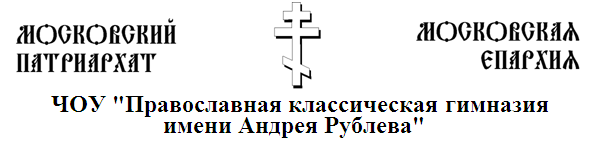 144003, г. Электросталь, Московская область, Николаева ул., д.36-а.тел. 8 (49657) 1-11-81, 2-52-34http://гимназия-рублева.рф email: gimnrublev@yandex.ruИНН 5053016620 КПП 505301001.Банк «Возрождение» ПАО , р/с 40703810906100142097к/с 30101810900000000181, БИК 044525181СПРАВКАо проведении опросов родителей по различным аспектам школьной жизни.В мае 2016 года с 1 по 10 класс Православной гимназии проводился опрос родителей (законных представителей) по удовлетворенности  качеством образования в гимназии. 97,5 % родителей удовлетворены качеством образования в ЧОУ «Православная классическая гимназия имени Андрея Рублева».Исполнительный директор ЧОУ «Православная классическая гимназия имени Андрея Рублева» Лобанова ЛН.